The Night Before Christmas (Remastered)On the night before Christmas,All was still,Letters to Santa,Sat on the sill.No noise could be heard,But a cold Winter’s breeze,My fingers were freezing,So were my knees.I crept downstairs,To see if I could,Turn up the heating,Thought, “I really should”.When, I heard a scrambling,Scuffling sound,And the dashing of hooves,Pounding the ground.I hid behind,The unpainted wall,My heart was thumping,I felt oh so small.A loud thump,My heart beat faster,And then the sound,Of scattering plaster.I peeked through the crack,In the old, white door,I couldn’t see well,So I opened it more.And there, to my,Utter surprise,Standing right,Before my eyes,He was all in red,And that’s because,It was him,SANTA CLAUS!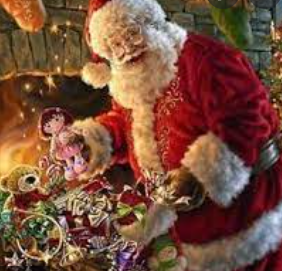 